                                CALENDARIO DE EVALUACIONES ABRIL  2015                                CALENDARIO DE EVALUACIONES ABRIL  2015                                CALENDARIO DE EVALUACIONES ABRIL  2015                                CALENDARIO DE EVALUACIONES ABRIL  2015                                CALENDARIO DE EVALUACIONES ABRIL  2015LunesMartesMiércolesJuevesViernes2º Básico B2º Básico B2º Básico B2º Básico B2º Básico B01Miércoles Santo02Jueves Santo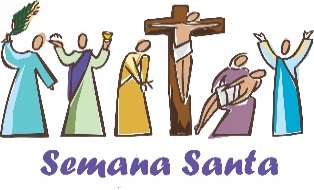 03Viernes Santo.    Vía Crucis Familiar en el Colegio            16:00 hrs.06 Misa de Campaña 8:10 hrs.Misa abierta a toda la comunidad educativa. Celebración Pascua de Resurrección.07Matemática: Cálculo Mental N° 2.08Lenguaje: Lectura correctiva: ¡Chist! (Página 28 y 29 del libro).09Reunión de apoderados 1° y 2° Básicos  19:30 hrs.10Lenguaje: Dictado N° 2.1314Lenguaje:Poesía  N° 1.15Prueba de Religión.16Reunión de apoderados               5° y 6° Básicos. 19:30 hrs.Listening QuizInglés.17Lenguaje: Evaluación "Creación de un Cuento".2021 Matemática:Control de Operatoria N° 2.22Unit TestInglés.23Día Internacional del Libro.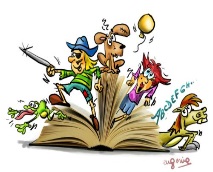 Ciencias: Evaluación: "Álbum de Vertebrados".24Lenguaje: Dictado N° 3. 2728Matemática: Prueba N° 2Unidad: "Números hasta el 100".29Lenguaje: evaluación libro.2 B: "La bruja Mon"30Historia: Evaluación “Confección de un Plano”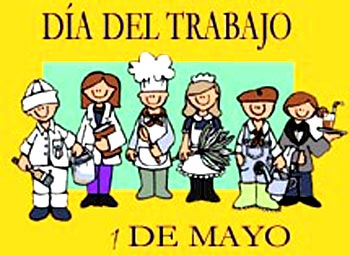 